     «ҚАРАЛДЫ»                                                ШҚО ББ «Халық әртістері ағайынды                                              Абдуллиндер атындағы Шығыс Қазақстан өнер училищесі»КМҚК педагогикалық кеңесімен 	   Хаттама №_________________                                             «___»____________20___ ж.                                         «БЕКІТЕМІН»                                                      ШҚО ББ «Халық әртістері ағайынды                                              Абдуллиндер атындағы Шығыс Қазақстан өнер училищесі»КМҚК директоры                                   ______________ А.О. Дюсупова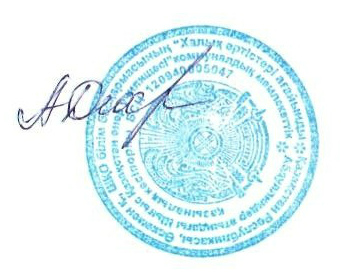 «___»_________________20___ ж.                                        2020-2021 оқу жылынаХалық әртістері ағайынды Абдуллиндер атындағыШығыс Қазақстан өнер училищесініңҚАБЫЛДАУ ЕРЕЖЕСІ (БАҒДАРЛАМА)    Халық әртістері ағайынды Абдуллиндер атындағы Шығыс Қазақстан өнер училищесі ҚР Үкіметінің 2012 жылғы «19» мамырдағы № 130 қаулысымен бекітілген техникалық және кәсіптік білім берудің білім беру бағдарламаларын іске асыратын білім беру ұйымдарына оқуға қабылдаудың бірыңғай қағидалары негізінде талапкерлерді қабылдауды жүзеге асырады.       1. Халық әртістері ағайынды Абдуллиндер атындағы Шығыс Қазақстан өнер училищесіне Қазақстан Республикасының азаматтары, сондай-ақ Қазақстан Республикасында тұрақты тұрып жатқан, жалпы орта немесе негізгі орта білімі бар шетел мемлекетінің азаматтары және азаматтығы жоқ тұлғалар қабылданады.  «Білім туралы» Заңның 26 бабы 8 тармағы негізінде, оқуға түсу кезінде ауылдан келген жастарға, Қазақстан Республикасының азаматы болып табылмайтын, қазақ ұлтты тұлғаларға, І және ІІ топтағы мүгедектерге, бала кезінен мүгедек балаларға, мүгедек балаларға, жетім-балаларға және ата-анасының қамқорлығынсыз қалған балаларға квота белгіленеді.       2. Училищеге түсуші талапкерлер қабылдау өтінішімен бірге, білім туралы құжаттың түпнұсқасы, медициналық анықтама № 086-У, флюрография суретін,                              3х4 көлеміндегі 4 фотосуреті, І және ІІ топтағы мүгедектер, бала кезінен мүгедек балалар медициналық-әлеуметтік сараптама қорытындысын тапсырады.   ҰБТ сертификаты және ағымдағы жылдың Кешенді тестілеу сертификаты талапкердің қалауы бойынша ұсынылады. Сертификаттар ұсынған азаматтар түсу емтихандарынан босатылады (шығармашылық емтиханынан басқасынан). Нақты негізгі ережелерге сәйкес жеңілдік алуға құқығы бар тұлғалар, растау құжаттарын тапсырады. Оқу орнына келген кезде талапкерлер төлқұжат (паспорт) немесе туу туралы куәлігін өзі немесе ата-анасы, заңды өкілдері арқылы көрсетуі қажет.       3. Қазақстан Республикасының азаматы емес тұлғалар, Шетел азаматының қоныстану ықтиярхатын немесе оралман куәлiгiн, азаматтығы жоқ тұлғалар, босқын куәлiгiн немесе баспана iздеушi тұлғаның куәлiк қағазын ұсынады.        4. Шетелдiк талапкерлерге Қазақстан Республикасында бiлiм беретiн қызметке рұқсат алу үшiн, алған бiлiмінің деңгейi және бейіндік даярлығына сәйкес, мойындау және нострификация рәсімін өту қажет. Нострификация үшiн қажеттi құжаттар:Бiлiмі туралы құжаттың түпнұсқасы;Бiлiмі туралы құжатқа қосымша;Бiлiмі туралы құжатының және қосымшасының нотариальдық түрде куәландырылған, мемлекеттiк тілдегі немесе орыс тiлiндегі аудармасы;Бiлiмі туралы құжат берген оқу орнының тiркеу туралы лицензиясының  немесе  аккредитация куәлiгінің көшiрмесi;Мемлекеттiк немесе орыс тiліне аударылған, құжат иесiнiң жеке куәлiгінің,  нотариалдық түрде куәландырылған көшiрмесi.     5. 2020-2021 оқу жылына білім алушыларды қабылдау бюджеттiк және ақылы негiзде жүргізіледі. 9  сынып негізінде: музыка теориясы, фортепиано, ішекті, үрмелі және соқпалы, халық аспаптары (қазақ және орыс), хор дирижері, ән салу (академиялық және халықтық), режиссура. 9 және 11 сынып негізінде –  хореография.    6. Училищеге түсушілер қабылдау емтихандарын  қазақ  тілінде немесе орыс тiлiнде тапсырады.          7. Өтiнiштердi қабылдау - 2021 жылдың 20-шы маусымнан 11-шiлдесіне дейiн. Қабылдау емтихандары – 2021 жылдың 12-ші шiлдеден 14-шы шiлдеге дейiн. Талапкерлер 2 шығармашылық емтихан тапсырады. Қабылдау қорытындысы Ұлттық тестілеу орталығы жүйесі арқылы 26 шілдеде белгілі болады.      8. Арнайы және шығармашылық емтихандар бойынша «2» деген баға алған немесе оған себепсіз қатыспаған тұлғалар, басқа емтихандарға жіберілмейді. Қабылдау емтихандарды қайта тапсыруға рұқсат етiлмейдi.     9. Пәндер бойынша қабылдау емтиханның нәтижелерiмен келiспеген жағдайда талапкердің апелляцияға беруге  құқығы бар. Апелляция келесi күні, нәтижелерді жариялағаннан кейін, сағат 13.00-ге  дейiн,  қабылдау комиссиясына берілуі қажет және бір тәуліктің iшiнде, мәлiмдеушiнiң қатысуымен, апелляциялық комиссияда қаралады.  10. Бiрдей көрсеткiш болған жағдайда қабылдауға басым құқығы барлар  (растайтын құжаттары болған жағдайда):- жетiм балалар, ата-анасының қамқорлығынсыз қалған балалар, медициналық-санитарлық сарапшы комиссияның шешiмі бойынша, училищеге оқуға түсуге қарсылық болмаса, I, II топтағы мүгедектер, бала кезіне мүгедек балалар, Қазақстан Республикасының азаматтары болып табылмайтын қазақ ұлтты тұлғалар, сонымен қатар бекітілген квотасы болған жағдайда ауыл тұрғындары; «Алтын белгі» белгісімен марапатталған тұлғалар; соңғы үш жылдағы республикалық және халықаралық орындаушылар байқауларының жеңімпаздары (І, ІІ, ІІІ дәрежелі дипломдармен марапатталғандар); үздік білімі туралы құжаты бар тұлғалар (куәлік, дипломдар, аттестаттар);Жинаған балдарына сәйкес, жалпы  негiздегі байқау бойынша, қабылдау емтихандарын ойдағыдай тапсырған, барлық басқа дәрежедегі талапкерлер қабылданады.Квота бойынша бөлінген орындарға, Қазақстан Республикасының Үкіметімен бекітілген жеке санатты азаматтарға арналған жеңiлдiкке, сонымен бiрге шетел қазақ диаспорасына байқау жеке өткізіледі. Байқаудан өтпей қалған талапкерлерге, басқа оқу орындарының байқауына қатысу үшін, училище белгілеген үлгідегі емтихан нәтижелері бойынша анықтама беріледі.     11. «Хореография» және «Режиссура» мамандығы бойынша байқаудан өтпеген, бірақ қабылдау емтихандарын жақсы тапсырған талапкерлер аталған оқу орнына оқу ақысын бөліп төлеу арқылы қабылданады.   12. Мамандықтардың, біліктіліктің, оқу мерзімінің және қабылдау емтихандарының тізімі келесі кестеде (шығармашылық және жалпы білім беретін пәндер) көрсетілген: №ШифрМамандығыШифрБіліктілігіОқу мерзіміШығармашылық емтихандар№ШифрМамандығыШифрБіліктілігіОқу мерзіміШығармашылық емтихандар10404000Аспапта  орындаушылық және музыкалық өнер эстрадасы  (түрлері  бойынша) 040401 3Балалар музыка мектебінің оқытушысы, сүйемелдеуші.3 жыл10 ай1. Жеке бағдарламаны орындау2. Сольфеджио, музыка сауаты10404000Аспапта  орындаушылық және музыкалық өнер эстрадасы  (түрлері  бойынша) 040402 3Балалар музыка мектебінің оқытушысы, оркестр, ансамбль әртісі (жетекші).3 жыл10 ай1. Жеке бағдарламаны орындау2. Сольфеджио, музыка сауаты10404000Аспапта  орындаушылық және музыкалық өнер эстрадасы  (түрлері  бойынша) 040403 3Балалар музыка мектебінің оқытушысы, халық аспаптары оркестрінің әртісі (жетекші).3 жыл10 ай1 Жеке бағдарламаны орындау2. Сольфеджио, музыка сауаты20405000Хор дирижері040501 3Оқытушы, хормейстер.3 жыл10 ай1. Жеке бағдарламаны орындау2. Сольфеджио, музыка сауаты30406000Музыка теориясы040601 3Балалар музыка мектебінің оқытушысы.3 жыл10 ай1. Музыка әдебиеті (ауызша)2. Сольфеджио, музыка сауаты40407000Ән салу  (түрлері бойынша)040701 3Балалар музыка мектебінің оқытушысы, академиялық ән салу әртісі, ансамбль солисті.3 жыл10 ай1. Жеке бағдарламаны орындау2. Сольфеджио, музыка сауаты40407000Ән салу  (түрлері бойынша)040702 3Балалар музыка мектебінің оқытушысы, домбырамен халық әндерін орындау 3 жыл10 ай1. Жеке бағдарламаны орындау2. Сольфеджио, музыка сауаты50403000Әлеуметтік-мәдени қызмет және халықтық көркем өнер шығармашылығы (түрлері бойынша)0403013-1Педагог-мәдени демалысты ұйымдастырушы, хореографиялық ұжымның жетекшісі.3 жыл 10 ай1.Хореографиялық қабілет. Би            (билеп көрсету).2. Би композициясы  (теория)50403000Әлеуметтік-мәдени қызмет және халықтық көркем өнер шығармашылығы (түрлері бойынша)0403013-5Педагог-ұйымдастырушы, көпшілік театрландырылған қойылымдардың режиссері.3 жыл10 ай1. Актерлік шеберлік2. Режиссура (режисерлік этюд)50403000Әлеуметтік-мәдени қызмет және халықтық көркем өнер шығармашылығы (түрлері бойынша)0403013-4Педагог-мәдени демалысты ұйымдастырушы,  балалар ұжымының музыкалық жетекшісі3 жыл10 ай1. Музыкалық2. Шығармашылық ойын